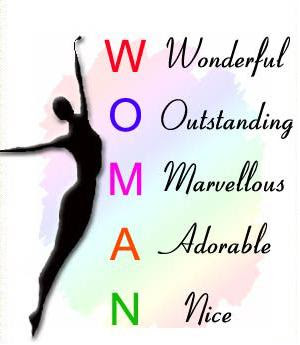 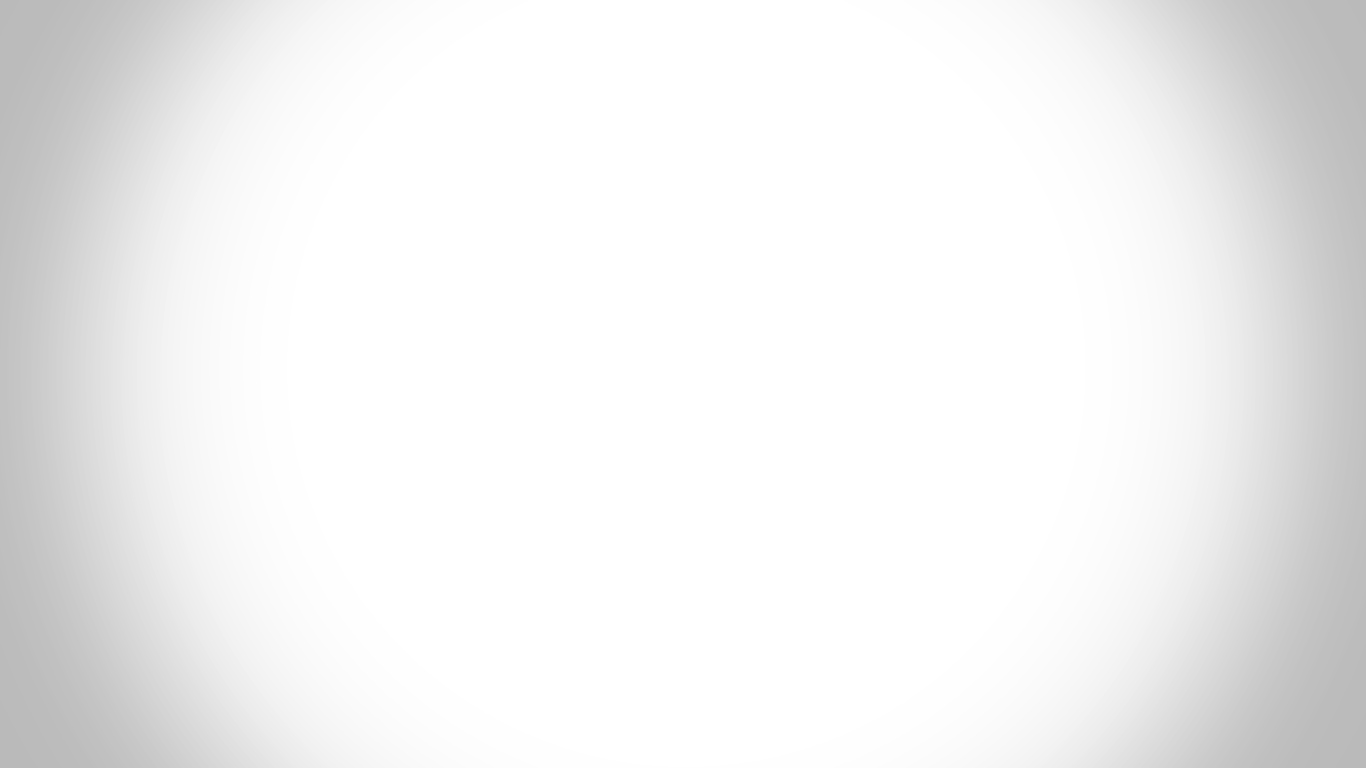 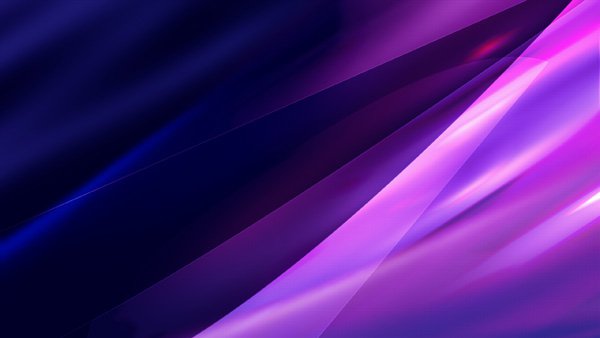 SUITLAND CIVIC ASSOCIATION, INC. (SCA)5th Annual Women’s History Month Celebration!Monday, March 20, 20177:00 until 9:00PMSouthern Friendship Missionary Baptist Church4444 Old Branch AvenueTemple Hills, MD  20748 Featuring our Special Guest, Reverend Tammy Prather from Mt. Victory Baptist Church (MVBC)Special Performance by:  The Freedom Group“A special Tribute to Honor our Women”FOR MORE INFORMATION CONTACT US AT 301-485-9766 or WILKAREN@COMCAST.NETIF YOU ARE DISABLED AND YOU NEED SPECIAL ARRANGEMENTS, PLEASE LET US KNOW BY MARCH 10, 2017Refreshments will be served and there will be a Surprise Giveaway. “Suitland RiSE AND SHINE”YOU CAN MAKE A DIFFERENCE!  